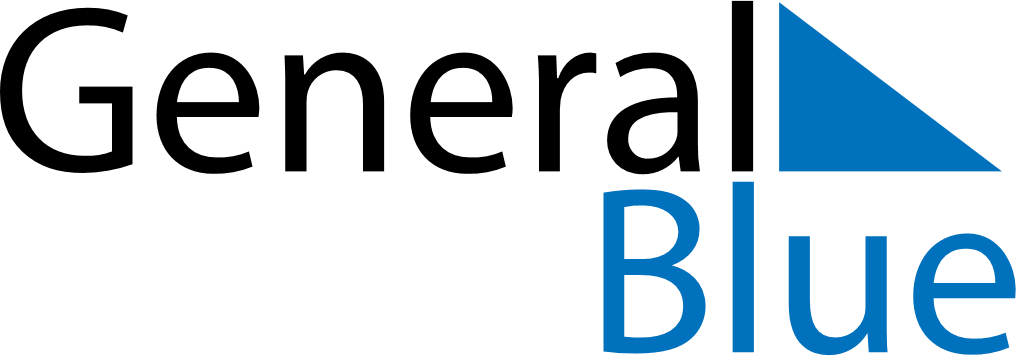 March 2021March 2021March 2021RomaniaRomaniaMondayTuesdayWednesdayThursdayFridaySaturdaySunday1234567891011121314Ziua Mamei1516171819202122232425262728293031